 Earth & Environmental science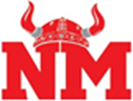 Mrs. CarpanoNorth Mecklenburg High SchoolEmail:  safeya1.carpano@cms.k12.nc.usWebsite: scarpanoscience.weebly.com980-343-6007Course Description: Earth Science is an exciting course that surveys the study of Earth and Earth’s processes! We will be investigating many topics and will work to discover answers and come up with more unanswered questions. Together, we will make sure you are prepared to ace the exam.Course Standards: This course is based on the North Carolina Standard Course of Study. A full copy will be available to you upon request. Below is a list of units we will cover. Scientific method, Introduction to Earth science topics, Astronomy, Earth structure and plate tectonics, Earthquakes, Water unit, Atmosphere, weather and climate, Human impact.  Unit tests will be given at the end of each unit.http://www.dpi.state.nc.us/docs/curriculum/science/scos/support-tools/unpacking/science/earth.pdfMaterials: 5-Star Interactive Notetaking book (Found at Walmart $2.50) 2 pocket folder/binderGlue Sticks/Washable Markers/Color Pencils/Clear Tape/Pencil sharpenerHeadphones that work with ChromebooksTissues/Clorox Wipes/Hand Sanitizer/Paper towelsExpectations: Students will come to class prepared to learn each day just as the teacher will be prepared to teach each day. Students will follow all school rules and CMS rules according to the Students Rights and Responsibilities handbook. Students will not be allowed to eat, drink, or sleep in class. Electronic Devices will only be allowed during appointed times for use to enhance learning. If there are any discipline issues with your child the plan of action is as follows:Consequences:1. 1st warning2. 2nd warning and 1:1 conversation3. Student reflection and parent contact4. ReferralTardy to Class: Students will adhere to the school tardy policy. If a student is not in the classroom when the bell rings, they will be sent to J-Hall Tardy Station. The staff on duty will log their tardy and provide them with a tardy pass. Administration will follow-up with consequences based on our school policy. Academic Honesty: Students are expected to adhere to the North Meck School Honor Code. The honor code is the following: Each student is honor-bound to refrain from cheating, lying or misrepresenting the truth and stealing.Technology Policy: Electronic devices should not be seen or heard except during approved times. These include: before and after school, during lunch, between classes. Students may use devices in common areas. Once students enter a classroom, devices must be put away unless given direct permission from the teacher to use to support instruction. Students must turn over devices if the teacher collects them at the beginning of the class period. All devices must remain in silent mode. No phone calls are allowed during school hours on personal devices. All items being used outside of these acceptable use times will be confiscated with parent pick up only.Attendance Recovery: In accordance with CMS policy, students that miss more than 10 days of class are required to do recovery time for those days or they will fail based on absences. Students are expected to make up any missed work due to any absence from class. The process for recovering time is completing assigned work in Edgenuity.Absences and Make-up Work: It is the responsibility of the student to contact the teacher before or after class to discuss any assignments or schedule make up work. Make-up work is to be completed outside of class time. Students have five school days to return all make-up work for full credit. Any work turned in after 5 days is late.  If a student is absent the day of a test review, they should expect to take the test as scheduled.  Any previously announced assignments/tests prior to absence(s) will not be moved or rescheduled. Arrangements to make up missing quizzes or tests need to be made within 5 days of the absence.Late Assignments: Students will be responsible for turning in assignments on time. Work that is received after the due date will be considered late. Late work will be graded, wherein students will receive 50% of the grade they earn.  After 5 days, students will not receive credit, but may submit work for feedback. Retest Policy: Students who score less than a 79% will have the opportunity to retest after completing an intervention such as tutoring. The maximum score on the retest is a 79%. Retests must be taken within two weeks of the day the test is returned. If a student retakes a test, then the second grade is entered into Powerschool even if it is lower than the original score.NMHS 15 Minute Rule: No students will be allowed to leave class during the first or last 15 minutes of class.Bathroom Policy: Students receive 4 passes per quarter.Grading Policy: Grades will be calculated using the following: Formal – Exams Informal – Class work, homework, quizzes, labs, projects, papersGrades will follow the North Carolina Grading Scale: A – 90-100					B – 80-89C – 70-79D – 60-69F – 59 and belowFinal Grades will be calculated using the North Carolina format as follows: 1st quarter 	60% formal Grade 				2nd quarter 	70% Formal20% informal grade						30% Informal20% Midterm Grade 						Final Grade 	40% 1st Quarter Grade 40% 2nd Quarter Grade 20% Final Exam Help sessions are on Mondays 2:20- 3:15 or by appointment.I want YOU to succeed! Please come to tutoring, use enrichment effectively, and make use of my office hours. I am here for YOU!!!Be proactive about YOUR education and YOUR future!…………………………………………………………………………………………………Please complete below and cut and return to Mrs. Carpano/Earth Science teacherClass period: _________________By signing below, I have read the syllabus and understand the expectations outlined in it.Student signature: _______________________________	Date: _____________________Parent signature: ________________________________	Date: _____________________